	  National Residence Hall Honorary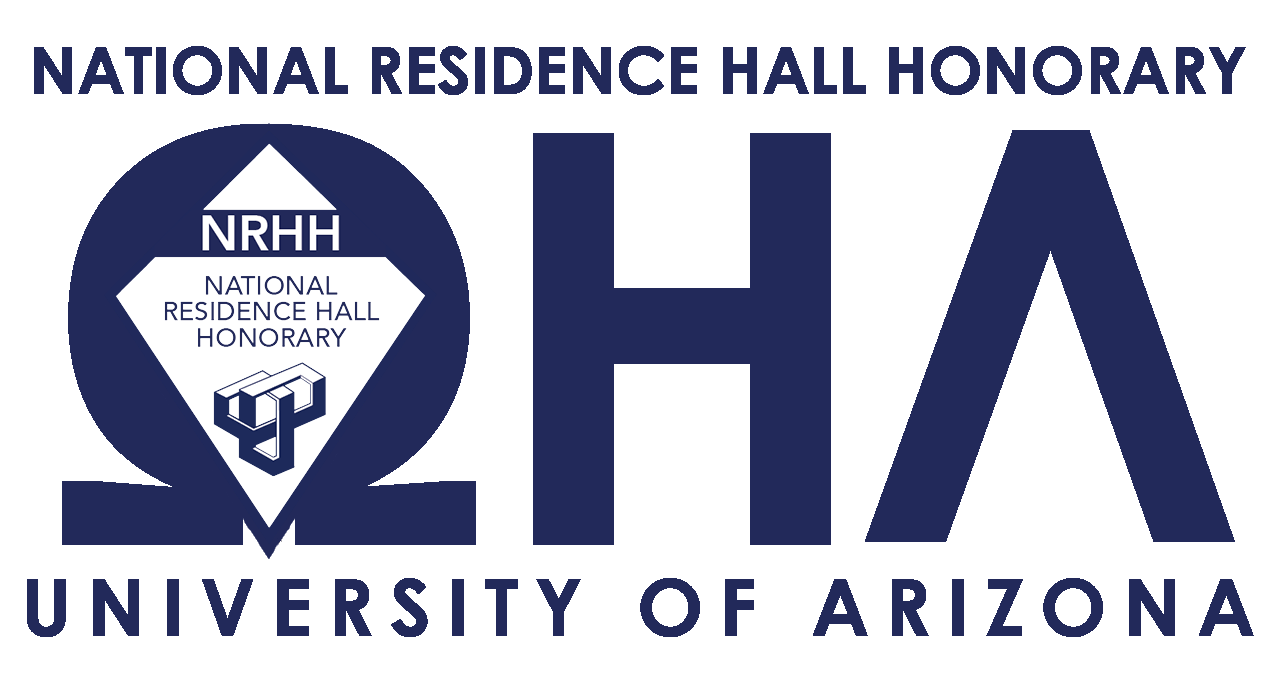 						Legislation Proposal FormSubmission: 	Completed forms need to be submitted to nrhhdirector@email.arizona.edu by no later than 11:59pm on the Friday prior to the meeting at which you wish to propose. No late proposals will be accepted. Once received, your proposal will be reviewed and sent back to you with suggested corrections no later than 11:59pm on Monday. You must resubmit the adjusted request by 5:00pm  on the day prior to the next meeting. You may choose to make or reject any of the suggested changes.Questions? 	If you have any questions, please contact nrhhdirector@email.arizona.edu.[Legislation Title]Whereas,  Whereas, Be it resolved, [Legislation Title]Whereas,  Whereas, Be it resolved, AuthorAuthorNameEmailPhoneHall/Organization